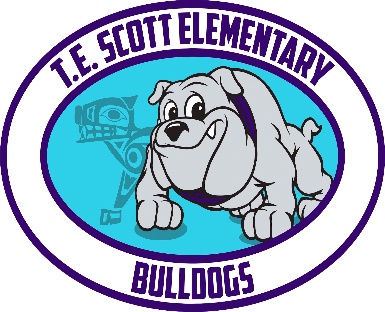 November 4, 2020 Dear Parents / Guardians, This afternoon we had an unscheduled fire drill. While there was no emergency, the alarms were sounded and the fire department responded as they are required to do after a fire alarm pull station has been activated. We are proud of the quick responses of our staff and students. The school was evacuated quickly and in an orderly fashion. Each year, we practice what to do in the case of a real emergency. This afternoon’s alarm demonstrated that our staff and students are well prepared. If you have any questions about today’s events, please contact the office. Sincerely,  Mr. Russell and Mr. Newbold Principal and Vice Principal 